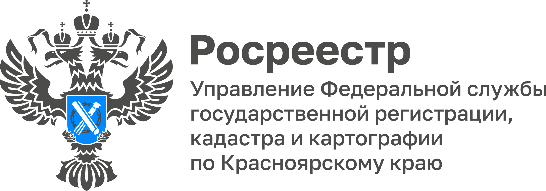 В Красноярском крае поставить на кадастровый учет объекты недвижимости стало быстрееВ августе текущего года в Управлении Росреестра по Красноярскому краю срок постановки объектов недвижимости на кадастровый учет составил 2 дня,  в июле срок составлял  3 дня.Таким образом, получить государственную услугу по кадастровому учету стало еще быстрее, в том числе в результате увеличения доли электронных обращений, по которым срок сокращен и составляет 1 день.Материалы подготовлены Управлением Росреестра по Красноярскому краюКонтакты для СМИ:тел.: (391)2-226-756е-mail: pressa@r24.rosreestr.ru«ВКонтакте» http://vk.com/to24.rosreestrTelegram https://t.me/Rosreestr_krsk24Одноклассники https://ok.ru/to24.rosreestr